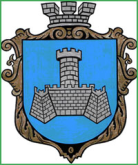 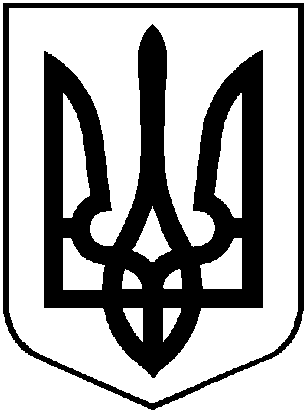 УКРАЇНАХМІЛЬНИЦЬКА МІСЬКА РАДАВІННИЦЬКОЇ ОБЛАСТІВиконавчий комітетР І Ш Е Н Н Явід 18 жовтня 2017 року                                                        №368Про безоплатну передачу комунальногомайна на баланс КП «Хмільницька ЖЕК»з балансу КП «Хмільниккомунсервіс»      Розглянувши лист комунального підприємства «Хмільницька ЖЕК» від 04.09.2017 р. №196 щодо передачі на баланс підприємства 15 світильників з лампами, демонтованих із мереж зовнішнього освітлення, враховуючи погодження КП «Хмільниккомунсервіс», відповідно до Положення про порядок списання та передачі майна, що належить до комунальної власності територіальної громади м. Хмільника, затвердженого рішенням 15 сесії міської ради 6 скликання від 27.10.2011р.  №320,  керуючись ст.29, 59 Закону України «Про місцеве самоврядування в Україні»,  виконком Хмільницької міської радиВ И Р І Ш И В :1. Передати безоплатно на баланс КП «Хмільницька ЖЕК» з балансу КП «Хмільниккомунсервіс» наступне комунальне майно: бувші у використанні світильники зовнішнього освітлення з лампами в кількості 15 (п'ятнадцять) штук, загальною балансовою вартістю 2400 грн. (дві тисячі чотириста гривень) з урахуванням ПДВ.     2. Передачу вищезазначеного майна здійснити згідно з вимогами чинного законодавства та оформити відповідними актом приймання-передачі.     3. Комунальним підприємствам «Хмільницька ЖЕК» (Прокопович Ю.І.) та «Хмільниккомунсервіс» (Полонський С.Б.) відобразити операції з приймання-передачі майна, зазначеного в п.1 цього рішення, у бухгалтерському обліку підприємств.4. Контроль за виконанням цього рішення покласти на заступника місь-кого голови з питань діяльності виконавчих органів міської ради Загіку В.М.     Міський голова                                                   С.Б. Редчик